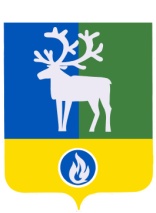 СЕЛЬСКОЕ ПОСЕЛЕНИЕ ЛЫХМАБЕЛОЯРСКИЙ РАЙОНХАНТЫ-МАНСИЙСКИЙ АВТОНОМНЫЙ ОКРУГ – ЮГРААДМИНИСТРАЦИЯ СЕЛЬСКОГО ПОСЕЛЕНИЯ ЛЫХМАПОСТАНОВЛЕНИЕот 29 ноября 2017 года                                                                                                       № 112О внесении изменений в постановление сельского поселения Лыхма от 28 октября 2016 года № 128 П о с т а н о в л я ю:1. Внести  в  постановление сельского поселения Лыхма от 28 октября 2016 года № 128 «Об утверждении муниципальной программы сельского поселения Лыхма «Реализация полномочий органов местного самоуправления на 2017-2019 годы» (далее – Постановление),  следующие изменения:1) наименование постановления изложить в следующей редакции «Об утверждении муниципальной программы сельского поселения Лыхма «Реализация полномочий органов местного самоуправления на 2017-2023 годы».2) пункт 1 постановления изложить в следующей редакции:«1. Утвердить прилагаемую муниципальную программу «Реализация полномочий органов местного самоуправления на 2017-2023 годы».2. Внести в приложение «Муниципальная программа сельского поселения Лыхма «Реализация полномочий органов местного самоуправления на 2017-2019 годы» (далее – Программа), утвержденное Постановлением, следующие изменения:	1) позицию паспорта Программы, касающуюся наименования муниципальной программы, изложить в следующей редакции 2) позицию паспорта Программы, касающуюся целевых показателей, изложить в следующей редакции:3) позицию паспорта Программы, касающуюся финансового обеспечения, изложить в следующей редакции: 4) в разделе  2 «Цели, задачи и показатели достижения целей и решения задач» пункт 2.4 изложить в следующей редакции:«2.4. Достижение целей муниципальной программы определяется целевыми значениями показателей, перечень которых представлен в приложении 1 к муниципальной программе. Показателями, характеризующими результаты реализации муниципальной программы являются:Доля обеспеченности органов местного самоуправления сельского поселения необходимыми ресурсами для выполнения полномочий и функций, ежегодно на уровне 100 %. Данный показатель характеризует уровень обеспечения предоставления гарантий лицам, замещающим муниципальную должность, должности муниципальной службы, не замещающим должности муниципальной службы и исполняющим обязанности  по техническому обеспечению деятельности администрации района, установленных действующим законодательством, а также обеспечение необходимым оборудованием, оргтехникой, мебелью, расходными материалами, канцелярскими и хозяйственными принадлежностями, необходимыми для стабильного исполнения полномочий и должностных обязанностей.Доля муниципальных служащих, прошедших курсы повышения квалификации по программам дополнительного профессионального образования,  от потребности ежегодно на уровне 100 %. Данный показатель определяется отношением численности муниципальных служащих прошедших курсы повышения квалификации к запланированной численности муниципальных служащих для прохождения курсов повышения квалификации.Доля муниципальных служащих, прошедших диспансеризацию, ежегодно на уровне 100%. Данный показатель определяется отношением количества муниципальных служащих прошедших диспансеризацию к общему количеству муниципальных служащих администрации сельского поселения Лыхма. Обеспечение    выполнения  отдельных государственных полномочий переданных органам местного самоуправления сельского поселения, ежегодно на уровне 100%. Данный показатель характеризует уровень обеспечения предоставления гарантий лицам, замещающим муниципальную должность, должности муниципальной службы, осуществляющие отдельные государственные полномочия, переданные органами местного самоуправления сельского поселения.5) Уровень пополнения и (или) обновления резервов материальных ресурсов (запасов) для предупреждения и ликвидации угроз по ГО и ЧС ежегодно не менее 5% (считаем) от потребности. Данный показатель определяется как отношение количества пополненного (обновленного) резерва материальных ресурсов (запасов) к общей потребности в соответствии с перечнем материальных ресурсов (запасов).6) Площадь содержания минерализованной полосы, ежегодно не менее 500 м². Данный показатель достигается в результате поддержания в рабочем состоянии противопожарного разрыва между сельским поселением и лесным массивом, опашки и уборки палой листвы.7) Количество распространенного информационного материала, ежегодно не менее 50 экземпляров. Данный показатель повысит уровень информированности населения о чрезвычайных ситуациях и порядке действий при их возникновении.8) Доля обеспеченности мест общего пользования противопожарным инвентарем, ежегодно не менее 5%. Данный показатель определяется отношением количества оснащенных мест общего пользования  противопожарным инвентарем к количеству мест общего пользования требующих оснащения противопожарным инвентарем.9) Уровень обеспеченности деятельности добровольной народной дружины, ежегодно на уровне 100 %. Данный показатель достигается путем обеспечения сотрудников добровольной народной дружины необходимым инвентарем и стимулированием их деятельности.10) Увеличение количества утепленных мест общего пользования в муниципальных учреждениях, с 1 до 2.11) Уровень комфортности проживания населения и улучшение эстетического облика сельского поселения Лыхма, ежегодно не менее 100%. Данный показатель возможно достичь при выполнении следующих условий:- ежегодный объем потребления электроэнергии сети уличного освещения не менее  150 тыс. кВт/ч,- посадка цветов, деревьев, газонов и т.д. ежегодно не менее 350 м²,- покос газонов 600 м² не менее двух раз в год,- снос аварийных и непригодных для проживания домов в количестве не менее 4 за период реализации программы,- ежегодное строительство снежного городка,- благоустройство придомовой территории к строящимся жилым домам не менее 2 дворов за период реализации программы;- ремонт детских игровых площадок, ежегодно в количестве не менее 1 единицы.12) Доля исполнения обязательств по перечислению взносов для проведения капитального ремонта общего имущества в многоквартирных домах сельского поселения, ежегодно на уровне 100%. Данный показатель определяется отношением перечисленных взносов для проведения капитального ремонта общего имущества в многоквартирных домах к обязательствам по уплате взносов.13) Доля обеспеченности муниципальных учреждений культуры необходимыми ресурсами для выполнения полномочий и функций, ежегодно на уровне 100%.  Данный показатель характеризует уровень обеспечения предоставления гарантий работникам муниципальных бюджетных учреждений культуры, установленных действующим законодательством, а также обеспечение необходимым оборудованием, оргтехникой, мебелью, расходными материалами, канцелярскими и хозяйственными принадлежностями, необходимыми для стабильного исполнения полномочий и должностных обязанностей.14) Доля обеспеченности муниципальных учреждений физической культуры и спорта необходимыми ресурсами для выполнения полномочий и функций, ежегодно на уровне 100%.  Данный показатель характеризует уровень обеспечения предоставления гарантий работникам муниципальных бюджетных учреждений физической культуры и спорта, установленных действующим законодательством, а также обеспечение необходимым оборудованием, оргтехникой, мебелью, расходными материалами, канцелярскими и хозяйственными принадлежностями, необходимыми для стабильного исполнения полномочий и должностных обязанностей.15)  Обеспеченность граждан дополнительными мерами социальной поддержки, от потребности, ежегодно на уровне 100% Данный показатель характеризует обеспеченность  граждан дополнительной социальной поддержкой.16) Размер резервного фонда администрации сельского поселения Лыхма от первоначально утвержденного общего объема расходов бюджета сельского поселения ежегодно не более 3%. Данный показатель ориентирован на соблюдение условий исполнения расходных обязательств по финансовому обеспечению непредвиденных расходов.17) Исполнение плана по предоставлению иных межбюджетных трансфертов, от потребности, ежегодно на уровне 100%. Предоставление иных межбюджетных трансфертов органам местного самоуправления Белоярского района на осуществление части полномочий по решению вопросов местного значения, переданных органами местного самоуправления поселения в соответствии с заключенными соглашениями.18) Разработка и утверждение программы комплексного развития систем коммунальной инфраструктуры сельского поселения Лыхма, единиц в год. Данный показатель характеризует комплексное развитие систем коммунальной инфраструктуры муниципального образования в соответствии с потребностями жилищного и промышленного строительства.19) Обеспеченность содержания дорог, от потребности, ежегодно на уровне 100%. Данный показатель определяет содержание дорог в сельском поселении Лыхма в надлежащем состоянии.20) Количество распространенного информационного материала на тему безопасного пребывания людей на водных объектах, ежегодно не менее 80 экземпляров. Достижение данного показателя позволит повысить уровень информированности населения о правилах поведения на водных объектах и порядке действий при несчастных случаях.21) Обеспечение деятельности  избирательных комиссий муниципального образования от потребности, на уровне 100%.»;5) раздел  3 «Основные мероприятия муниципальной программы» изложить в следующей редакции:«3. Основные мероприятия муниципальной программыДля достижения целей и решения поставленных задач в рамках муниципальной программы предусматривается реализация следующих основных мероприятий:3.1.    «Обеспечение выполнения полномочий  органов местного самоуправления». Основное мероприятие предусматривает:обеспечение предоставления гарантий лицам, замещающим муниципальную должность, должности муниципальной службы, не замещающим должности муниципальной службы и исполняющим обязанности по техническому обеспечению деятельности администрации сельского поселения Лыхма, установленных действующим законодательством;выполнение комплекса работ и услуг по обеспечению текущей деятельности органов местного самоуправления сельского поселения. Планируется обеспечение необходимым оборудованием, оргтехникой, мебелью, расходными материалами, канцелярскими и хозяйственными принадлежностями, обеспечение конвертами, знаками почтовой оплаты, подпиской на периодические издания, необходимыми для стабильного исполнения полномочий и должностных обязанностей;организация хозяйственно-технического обслуживания административного здания. Планируется содержание в пригодном для эксплуатации состоянии и организация технического обслуживания информационных и инженерных коммуникаций, охранно-пожарной сигнализации, обеспечение устойчивой связью, в том числе доступом в Интернет, обеспечение транспортными средствами в служебных целях, оплата коммунальных услуг, осуществление иных расходов.3.2. «Создание условий для развития и совершенствования муниципальной службы». Реализация основного мероприятия направлена на:создание условий для оптимального организационно-правового, методологического обеспечения муниципальной службы, разработку и принятие муниципальных правовых актов, внесение в них изменений, в связи с изменениями в законодательстве о муниципальной службе и противодействии коррупции, а также разработку методических материалов по вопросам прохождения муниципальной службы и противодействия коррупции;организацию и проведение мероприятий по формированию кадрового резерва, резерва управленческих кадров и их эффективного использования;совершенствование и обеспечение работы системы дополнительного профессионального образования муниципальных служащих, оценку эффективности повышения квалификации муниципальных служащих, проведение совещаний, семинаров для муниципальных служащих по актуальным вопросам;совершенствование системы информационной открытости и прозрачности муниципальной службы, формирование позитивного имиджа муниципального служащего, включающее информирование населения по вопросам муниципальной службы, противодействия коррупции, путем размещения информации на официальном сайте сельского поселения, организация и проведение Дня открытых дверей в администрации поселения.3.3.     «Реализация отдельных государственных полномочий» В рамках основного мероприятия запланирована реализация отдельных государственных полномочий переданных органам местного самоуправления сельского поселения федеральными законами и законами Ханты-Мансийского автономного округа – Югры.3.4.    «Создание резерва материальных ресурсов для ликвидации чрезвычайных ситуаций и в целях гражданской обороны». Реализация данного мероприятия подразумевает создание, хранение и восполнение резервов материальных ресурсов для ликвидации чрезвычайных ситуаций. Резерв материальных ресурсов используется при проведении аварийно-спасательных и других не отложных работ по устранению непосредственной опасности для жизни и здоровья людей, для развертывания и содержания временных пунктов проживания и питания пострадавших граждан.3.5.  «Мероприятия по обеспечению первичных мер пожарной безопасности».Реализация мероприятия позволит улучшить финансирование полномочия органа местного самоуправления сельского поселения по  обеспечению первичных мер пожарной безопасности, в частности по:созданию в целях пожаротушения условий для забора в любое время года воды из источников наружного водоснабжения, расположенных в населенном пункте;оснащению территорий общего пользования первичными средствами тушения пожаров и противопожарным инвентарем;организации и  принятие мер по оповещению населения о пожаре;принятию мер по локализации пожара и спасения людей и имущества до прибытия подразделений Государственной противопожарной службы;другим мероприятиям по обеспечению первичных мер пожарной безопасности.	3.6.   «Мероприятия по профилактике правонарушений». Мероприятие  направлено на оказание поддержки гражданам и их объединениям, участвующим в охране общественного порядка, создание условий для деятельности народных дружин. 3.7. «Обеспечение мероприятий по энергосбережению и повышению энергетической эффективности». В рамках основного мероприятия предполагается реализация мероприятий, направленных на уменьшение потребления энергоресурсов (уменьшение числа нагревательных приборов).3.8. «Организация благоустройства территории поселения». Основными направлениями реализации мероприятия являются:создание и содержание в надлежащем состоянии объектов благоустройства;организация озеленения территории сельского поселения для обеспечения благоприятных, культурных условий жизни граждан;создание условий для обеспечения бесперебойной работы наружного освещения улиц и дорог в темное время суток;улучшение санитарного содержания территории сельского поселения Лыхма;прочие мероприятия по благоустройству.3.9. «Обеспечение надлежащего уровня эксплуатации муниципального имущества». Целью реализации мероприятия является создание условий для обеспечения надлежащего уровня эксплуатации имущества, находящегося в муниципальной собственности поселения.3.10. «Организация досуга, предоставление услуг организаций культуры». Мероприятие направлено на создание условий для организации досуга и обеспечения жителей поселения услугами организаций культуры. 3.11. «Развитие физической культуры и массового спорта». Основной целью реализации мероприятия является  организация проведения физкультурных и спортивных мероприятий на территории сельского поселения.3.12.   «Реализация мероприятий в области социальной политики». Мероприятие направлено на исполнение публичных нормативных обязательств.3.13.  «Управление резервными средствами бюджета поселения». В рамках данного мероприятия предусмотрено формирование резерва  средств  бюджета сельского поселения Лыхма. Средства резервного фонда администрацией сельского поселения используются в порядке, установленном муниципальным правовым актом, и направляются в основном на проведение аварийно-восстановительных работ и иных мероприятий, связанных с ликвидацией последствий стихийных бедствий и других чрезвычайных ситуаций.3.14.   «Предоставление иных межбюджетных трансфертов из бюджета поселения»:1)  на осуществления органами местного самоуправления района полномочий, переданных органами местного самоуправления сельского поселения на основании соглашений;  2)  на финансовое обеспечение дорожной деятельности.3.15. «Реализация мероприятий в сфере коммунального хозяйства». В рамках данного мероприятия предусмотрена разработка и утверждение программы комплексного развития систем коммунальной инфраструктуры. Реализация мероприятия позволит обеспечивать сбалансированное, перспективное развитие систем коммунальной инфраструктуры в соответствии с потребностями в строительстве объектов капитального строительства и соответствующие установленным требованиям надежность, энергетическую эффективность указанных систем, снижение негативного воздействия на окружающую среду и здоровье человека и повышение качества поставляемых для потребителей товаров, оказываемых услуг в сферах электро-, газо-, тепло-, водоснабжения и водоотведения, а также услуг по утилизации, обезвреживанию и захоронению ТБО.3.16. «Дорожная деятельность». Основной целью мероприятия является содержание дорог в сельском поселении Лыхма в надлежащем состоянии. 3.17. «Мероприятия по обеспечению безопасности людей на водных объектах». Мероприятие направлено на повышение уровня информированности населения о правилах поведения при нахождении на водных объектах и порядке действий при несчастных случаях, путем размещения информационного материала в общественных местах.3.18. «Обеспечение проведения выборов и референдумов». Реализация мероприятия предусматривает выполнение комплекса работ и услуг по обеспечению деятельности избирательных комиссий. Планируется обеспечение необходимым оборудованием, оргтехникой, расходными материалами, канцелярскими и хозяйственными принадлежностями, необходимыми для стабильного исполнения полномочий и обязанностей.Информация об основных мероприятиях муниципальной программы, обеспеченных финансированием, отражена в приложении 2 к муниципальной программе».пункт 4.2 раздела  4 «Ресурсное обеспечение муниципальной программы» изложить в следующей редакции:«4.2. Общий объем финансирования муниципальной программы на 2017-2023 годы сельского поселения Лыхма составляет 179 947,9   тыс. рублей. »;7) приложение 1 «Целевые показатели муниципальной программы сельского поселения Лыхма» к Программе, изложить в редакции согласно приложению 1 к настоящему постановлению;8) приложение 2 «Перечень основных мероприятий муниципальной программы, объемы и источники их финансирования» к Программе изложить в редакции согласно приложению 2  к настоящему постановлению.3. Опубликовать настоящее постановление в бюллетене «Официальный вестник сельского поселения Лыхма».4. Настоящее постановление вступает в силу после его официального опубликования. 5. Контроль за выполнением постановления возложить на заместителя главы сельского поселения Лыхма, заведующего сектором муниципального хозяйства администрации сельского поселения Лыхма И.В. Денисову.Глава сельского поселения Лыхма                                                                С.В. БелоусовПРИЛОЖЕНИЕ 1к постановлению администрации сельского поселения Лыхмаот 29 ноября 2017 года № 112ПРИЛОЖЕНИЕ 1к муниципальной программе сельского поселения Лыхма«Реализация полномочий органов местного самоуправления на 2017-2023 годы»Целевые показатели муниципальной программы сельского поселения Лыхма__________________		ПРИЛОЖЕНИЕ 2к постановлению администрации сельского поселения Лыхма от 29 ноября 2017 года № 112ПРИЛОЖЕНИЕ 2к муниципальной программе сельского поселения Лыхма ««Реализация полномочий органов местного самоуправления на 2017-2023 годы»Перечень основных мероприятий муниципальной программы, объемы и источники их финансирования_____________Наименование муниципальной программы «Реализация полномочий органов местного самоуправления на 2017-2023 годы» (далее – муниципальная программа)« Целевые показатели  муниципальной программы  - доля обеспеченности органов местного самоуправления необходимыми ресурсами для выполнения полномочий и  функций,  ежегодно на уровне 100%;- доля муниципальных служащих, прошедших курсы повышения квалификации по программам дополнительного профессионального образования,  от потребности, ежегодно на уровне 100%;- доля муниципальных служащих, прошедших диспансеризацию, от потребности, ежегодно на уровне 100%;- обеспечение выполнения отдельных государственных полномочий, переданных органам местного самоуправления сельского поселения, ежегодно на уровне 100%;- пополнение и (или) обновление резервов материальных ресурсов (запасов) для предупреждения и ликвидации угроз чрезвычайных ситуаций природного и техногенного характера и в целях гражданской обороны (далее ГО и ЧС), ежегодно не менее 5 %;- количество распространенного  информационного материала по ГО и ЧС, не менее  50 экз. в год;- площадь содержания  минерализованной полосы, ежегодно не менее 500 м2;- увеличение доли обеспеченности мест общего пользования противопожарным инвентарем, с 70% до 100%; - уровень обеспеченности деятельности добровольной народной дружины, от потребности на уровне 100%;- увеличение количества утепленных мест общего пользования в муниципальных учреждениях, с 1 до 2;- уровень комфортности проживания населения и улучшение эстетического облика сельского поселения Лыхма, ежегодно на уровне 100%;- доля исполнения обязательств по перечислению взносов для проведения капитального ремонта общего имущества в многоквартирных домах сельского поселения, ежегодно на уровне 100%;- доля обеспеченности муниципальных учреждений культуры необходимыми ресурсами для выполнения полномочий и функций, ежегодно на уровне 100%;- доля обеспеченности муниципальных учреждений физической культуры и спорта необходимыми ресурсами для выполнения полномочий и функций, ежегодно на уровне 100%;- обеспеченность граждан дополнительными мерами социальной поддержки, от потребности, ежегодно на уровне 100%;- размер резервного фонда администрации сельского поселения Лыхма от первоначально утвержденного общего объема расходов бюджета сельского поселения, ежегодно не более 3%;- исполнение плана по предоставлению иных межбюджетных трансфертов, от потребности, %;- разработка и утверждение программы комплексного развития систем коммунальной инфраструктуры сельского поселения Лыхма, единиц в год;- обеспеченность содержания дорог, от потребности, ежегодно на уровне 100%; - количество распространенного информационного материала на тему безопасного пребывания людей на водных объектах, ежегодно не менее 80 экземпляров;- обеспечение деятельности  избирательных комиссий муниципального образования от потребности, на уровне 100% »;«Финансовое обеспечениемуниципальной    программыОбщий объем финансирования муниципальной программысельского поселения Лыхма на 2017-2023 годы составляет  179 947,9  тыс. рублей,  в том числе:1) за счет средств федерального бюджета 2 897,7 тыс. рублей, в том числе по годам:2017 год – 417,9 тыс. рублей;2018 год – 417,9 тыс. рублей;2019 год – 417,9 тыс. рублей;2020 год – 411,0 тыс. рублей;2021 год – 411,0 тыс. рублей;2022 год – 411,0 тыс. рублей;2023 год – 411,0 тыс. рублей;        2) за счет средств бюджета сельского поселения Лыхма  177 050,2 тыс. рублей, в том числе по годам:2017 год – 30 953,7 тыс. рублей;2018 год – 19 591,9 тыс. рублей;2019 год – 19 831,8 тыс. рублей;2020 год – 26 668,2 тыс. рублей;2021 год – 26 668,2 тыс. рублей;2022 год – 26 668,2 тыс. рублей;2023 год – 26 668,2 тыс. рублей         »;  №
п/пНаименование показателей   
результатовФактическое значение показателя на момент разработки   
программыЗначения показателя Значения показателя Значения показателя Значения показателя Значения показателя Значения показателя Значения показателя Целевое   
значение  
показателя 
на момент  
окончания  
действия   
программы№
п/пНаименование показателей   
результатовФактическое значение показателя на момент разработки   
программы2017 год2018 год2019 год2020 год2021 год2022 год2023 годЦелевое   
значение  
показателя 
на момент  
окончания  
действия   
программы12345671Доля обеспеченности органов местного самоуправления сельского поселения необходимыми ресурсами для выполнения полномочий и функций, %1001001001001001001001001002Доля муниципальных служащих, прошедших курсы повышения квалификации по программам дополнительного профессионального образования от потребности, %1001001001001001001001001003Доля муниципальных служащих, прошедших диспансеризацию от потребности, %  1001001001001001001001001004Обеспечение выполнения отдельных государственных полномочий, переданных органам местного самоуправления сельского поселения, ежегодно на уровне 100%1001001001001001001001001005Уровень пополнения и (или) обновления резервов материальных ресурсов (запасов) для предупреждения и ликвидации угроз по ГО и ЧС, %8055555551006Площадь содержания минерализованной полосы, м²5005005005005005005005005007Количество распространенного информационного материала по ГО и ЧС, экз.50505050505050503508Доля обеспеченности мест общего пользования противопожарным инвентарем, % 707580858590951001009Уровень обеспеченности деятельности добровольной народной дружины, ежегодно на уровне 100%;100010010010010010010010010Количество утепленных мест общего пользования в муниципальных учреждениях, ед.10100000211Уровень комфортности проживания населения и улучшение эстетического облика сельского поселения Лыхма, %10010010010010010010010010012Доля исполнения обязательств по перечислению взносов для проведения капитального ремонта общего имущества в многоквартирных домах сельского поселения, %10010010010010010010010010013Доля обеспеченности муниципальных учреждений культуры необходимыми ресурсами для выполнения полномочий и функций, %10010010010010010010010010014Доля обеспеченности муниципальных учреждений физической культуры и спорта необходимыми ресурсами для выполнения полномочий и функций, %10010010010010010010010010015Обеспеченность граждан дополнительными мерами социальной поддержки, от потребности, %10010010010010010010010010016Размер резервного фонда администрации сельского поселения Лыхма от первоначально утвержденного общего объема расходов бюджета сельского поселения, %< 3%< 3%< 3%< 3%< 3%< 3%< 3%< 3%< 3%17Исполнение плана по предоставлению иных межбюджетных трансфертов, от потребности, % 10010010010010010010010010018Разработка и утверждение программы комплексного развития систем коммунальной инфраструктуры сельского поселения Лыхма, единиц в год11------119Обеспеченность содержания дорог, от потребности, % 10010010010010010010010010020Количество распространенного информационного материала на тему безопасного пребывания людей на водных объектах, экз.0080808080808048021Обеспечение деятельности  избирательных комиссий муниципального образования от потребности, на уровне 100%--100-----100№п/пНаименование основных мероприятий муниципальной программы (связь мероприятий с показателями муниципальной программы)Ответственный исполнитель, соисполнитель муниципальной программыИсточники финансиро-ванияОбъем бюджетных ассигнований на реализацию муниципальной программы, тыс. рублейОбъем бюджетных ассигнований на реализацию муниципальной программы, тыс. рублейОбъем бюджетных ассигнований на реализацию муниципальной программы, тыс. рублейОбъем бюджетных ассигнований на реализацию муниципальной программы, тыс. рублейОбъем бюджетных ассигнований на реализацию муниципальной программы, тыс. рублейОбъем бюджетных ассигнований на реализацию муниципальной программы, тыс. рублейОбъем бюджетных ассигнований на реализацию муниципальной программы, тыс. рублейОбъем бюджетных ассигнований на реализацию муниципальной программы, тыс. рублей№п/пНаименование основных мероприятий муниципальной программы (связь мероприятий с показателями муниципальной программы)Ответственный исполнитель, соисполнитель муниципальной программыИсточники финансиро-ваниявсегов том числе:в том числе:в том числе:в том числе:в том числе:в том числе:в том числе:№п/пНаименование основных мероприятий муниципальной программы (связь мероприятий с показателями муниципальной программы)Ответственный исполнитель, соисполнитель муниципальной программыИсточники финансиро-ваниявсего2017 год2018 год2019 год2020 год2021 год2022 год2023 год1234567891011121Обеспечение выполнения полномочий  органов местного самоуправления (показатель 1)администрация сельского поселения Лыхмабюджет сельского поселения Лыхма (далее бюджет поселения)73 174,910 845,19 645,39 637,710 761,710 761,710 761,710 761,72Создание условий для развития и совершенствования муниципальной службы (показатель 2,3)администрация сельского поселения Лыхмабюджет поселения146,751,547,647,60,00,00,00,03Реализация  отдельных государственных полномочий (показатель 4)администрация сельского поселения Лыхмафедеральный бюджет2 897,7417,9417,9417,9411,0411,0411,0411,03Реализация  отдельных государственных полномочий (показатель 4)администрация сельского поселения Лыхмабюджет поселения141,0141,00,00,00,00,00,00,03Реализация  отдельных государственных полномочий (показатель 4)администрация сельского поселения ЛыхмаВсего3 038,7558,9417,9417,9411,0411,0411,0411,04Создание резерва материальных ресурсов для ликвидации чрезвычайных ситуаций и в целях гражданской обороны (показатель 5)администрация сельского поселения Лыхмабюджет поселения107,514,015,114,416,016,016,016,05Мероприятия по обеспечению первичных мер пожарной безопасности (показатель 6-8)администрация сельского поселения Лыхмабюджет поселения204,934,923,640,026,626,626,626,66Мероприятия по профилактике правонарушений (показатель 9)администрация сельского поселения Лыхмабюджет поселения61,20,00,00,015,315,315,315,37Обеспечение мероприятий по энергосбережению и повышению энергетической эффективности (показатель 10)администрация сельского поселения Лыхмабюджет поселения23,40,023,40,00,00,00,00,08Организация благоустройства территории поселения (показатель 11)администрация сельского поселения Лыхмабюджет поселения13 469,76 429,61 908,81 949,3795,5795,5795,5795,59Обеспечение надлежащего уровня эксплуатации муниципального имущества (показатель 12)администрация сельского поселения Лыхмабюджет поселения2 570,0613,2176,2176,2401,1401,1401,1401,110Организация досуга, предоставление услуг организаций культуры (показатель 13) администрация сельского поселения Лыхмабюджет поселения32 175,03 541,73 222,53 238,05 543,25 543,25 543,25 543,211Развитие физической культуры и массового спорта (показатель 14)администрация сельского поселения Лыхмабюджет поселения40 989,47 752,53 101,42 717,56 854,56 854,56 854,56 854,512Реализация мероприятий в области социальной политики (показатель 15)администрация сельского поселения Лыхмабюджет поселения896,0128,0128,0128,0128,0128,0128,0128,013Управление резервными средствами бюджета поселения (показатель 16)администрация сельского поселения Лыхмабюджет поселения7 529,4100,0595,21 100,21 433,51 433,51 433,51 433,514Предоставление  иных межбюджетных трансфертов из бюджета поселения(показатель 17)администрация сельского поселения Лыхмабюджет поселения287,5180,950,950,91,21,21,21,215Реализация мероприятий в сфере коммунального хозяйства (показатель 18)администрация сельского поселения Лыхмабюджет поселения500,0500,00,00,00,00,00,00,016Дорожная деятельность (показатель 19) администрация сельского поселения Лыхмабюджет поселения4 761,7621,4653,9732,0688,6688,6688,6688,617Мероприятия по обеспечению безопасности людей на водных объектах(показатель  20)администрация сельского поселения Лыхмабюджет поселения12,00,00,00,03,03,03,03,0Итого по муниципальной программефедеральный бюджет2 897,7417,9417,9417,9411,00411,00411,00411,00Итого по муниципальной программебюджет поселения177 050,230 953,719 591,919 831,826 668,226 668,226 668,226 668,2Итого по муниципальной программеВсего: 179 947,931 371,620 009,820 249,727 079,227 079,227 079,227 079,2